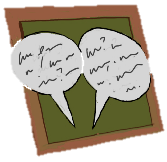 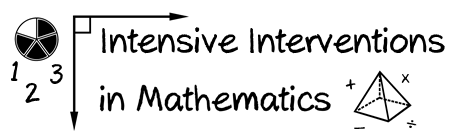 Reflect upon something that you're teaching soon. What's the content that the student knows? What comes before? What comes after? How does this knowledge change your instruction? What questions might you have for other teachers?Write an original post on the Discussion Board and respond to two peers.(This space is for organizing your ideas)________________________________________________________________________________________________________________________________________________________________________________________________________________________________________________________________________________________________________________________________________________________________________________________________________________________________________________________________________________________________________________________________________________________ ______________________________________________________________________________________________________________________________________